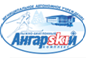 Протокол первенства по лыжным гонкам «Открытие зимнего сезона» Лыжный стадион                                                          29.11.2015 г.	Ход классическийДистанция  800 м.                                                                                  девочки  2004 г. р.               Дистанция 1.6км.                                                                                   девочки  2003 г.р.               Дистанция  1.6 км                                                                                    девушки  2002 г.р.        Дистанция  3 км                                                                           девушки  2000-2001г.г.р.        Дистанция  3 км                                                                          девушки  1998 - 1999 г.р.        Дистанция  6 км                                                                           женщины  1997 г.р.   и ст     Дистанция  1.6 км.                                                                                 мальчики  2004 г.р.               Дистанция 3 км                                                                                         юноши 2003 г.р.               Дистанция 3 км                                                                                        юноши 2002г.р.             Дистанция 6 км                                                                                  юноши 2000-2001г.р.             Дистанция 6 км                                                                                  юноши 1998-1999г.г.р.     Дистанция 9 км                                                                                  юноши 1997г.р. и ст     Главный судья соревнований                                                                        Кузнецов Г.АГлавный секретарь соревнований                                                                Серикова З.А.№Фамилия    Имягодрождениярезультатместовыполн.разряд3Писаренко Лиза20053.5312 юн2Боковикова Юля20044.1622 юн1Рвягина Варвара20044.2733 юн6Гвоздева Полина20045.044-9Лыкова Аня20055.055-5Березина Арина20055.266-8Валишина Аня20045.337-4Буркина Ира20045.388-10Комолова Виталина20046.039-11Коробчук Маша20046.0610-7Старущенко Дарья2003 4.45в/к-№Фамилия    Имягодрождениярезультатместовыполн.разряд25Карпова Мария20037.0111юн26Аблязизова Амина20037.0721юн28Милославцева Светлана20038.1032 юн27Зарубина Александра20038.4843 юн№Фамилия    Имягодрождениярезультатместовыполн.разряд23Дуплянко Дарья20026.111324Козоревская Лиза20027.2321 юн21Минулина Юля20027.3731 юн22Тырина Ксения20029.0043 юн№Фамилия    Имягодрождениярезультатместовыполн.разряд49Серенко Настя20019.561151Щербинина Василиса200110.482253Дмитриева Катя200111.273254Одарич Диана200111.514350Каргопольцева Кристина200112.215348Науменкова Юля200112.496352Воскресенская Марина200114.2571 юн№Фамилия    Имягодрождениярезультатместовыполн.разряд36Морозова Катя19999.231137Горохова Наташа19989.352139Малыгина Ольга19999.433138Огибалова Ира199910.294140Ярмощук Женя199810.345235Малкова Оксана199814.406№Фамилия    Имягодрождениярезультатместовыполн.разряд87Першина Катя198718.241-88Можако Елена19.442-86Омельченко Карина199722.163-№Фамилия    Имягодрождениярезультатместовыполн.разряд13Кривошеев Егор20046.4912 юн14Щипахин Матвей20047.5123 юн12Лыхин Миша20048.2433 юн20Спиридонов Андрей20078.3743 юн17Милославцев Алексей20058.4953 юн18Овсянников Максим20049.056-15Перфильев В200510.037-16Яковлев Антон200410.388-89Фомин Вова200411.139-19Сергеев Дима200711.2810- №Фамилия    Имягодрождениярезультатместовыполн.разряд29Колмаков Арсений200310.431330Иванов Данил200312.1821 юн34Лыков Никита200313.0832 юн32Лукин Дима200313.5542 юн33Юрганов Егор200314.3852 юн31Веселов Андрей200316.0963 юн №Фамилия    Имягодрождениярезультатместовыполн.разряд43Сапунов Саша20028.371142Троицкий Егор20028.452144Чистов Никита20028.573146Поздняк Миша200210.584347Булавин Слава200211.065341Корытов Роман200212.3561 юн45Куклин Андрейв/к199910.1573 №Фамилия    Имягодрождениярезультатместовыполн.разряд84Шулаев Егор200015.391-78Чурахин Никита200117.112-83Романов Роман200017.123-82Рыжков Михаил200017.204-79Мануйлов Михаил200117.405-80Рошковский Демьян200118.416-81Мартынов максим200118.507-85Дидиков Иван200122.458-№Фамилия    Имягодрождениярезультатместовыполн.разряд77Коношанов Владимир199815.221-76Арефьев Никита199815.552-74Мавричев Михаил199917.093-68Верюжский петр199817.294-73Сучков Ренат199817.525-70Миронов Глеб199918.196-75Казначеев Илья199918.507-67Саенков Слава199919.248-69Самоловов Михаил199922.039-71Смородский Роман199825.0210-72Контаков Илья199927.1111-№Фамилия    Имягодрождениярезультатместовыполн.разряд59Селянкин Денис199022.091-55Рыбалко Игорь199423.352-60Троицкий Никита199023.583-66Томилов Юрий199524.044-58Султанбеков Дмитрий 199724.275-56Вежан Антон199424.426-65Бура Игорь199525.287-62Войтенко Алексей 198226.008-63Троицкий Дмитрий196726.159-61Кривошеев Максим199733.1910-64Быкасов Николай199034.0911-